Аплликация «Белочка» для родителей детей 7-ого года жизниМатериалы: цветная бумага, фломастер, клей, ножницы. 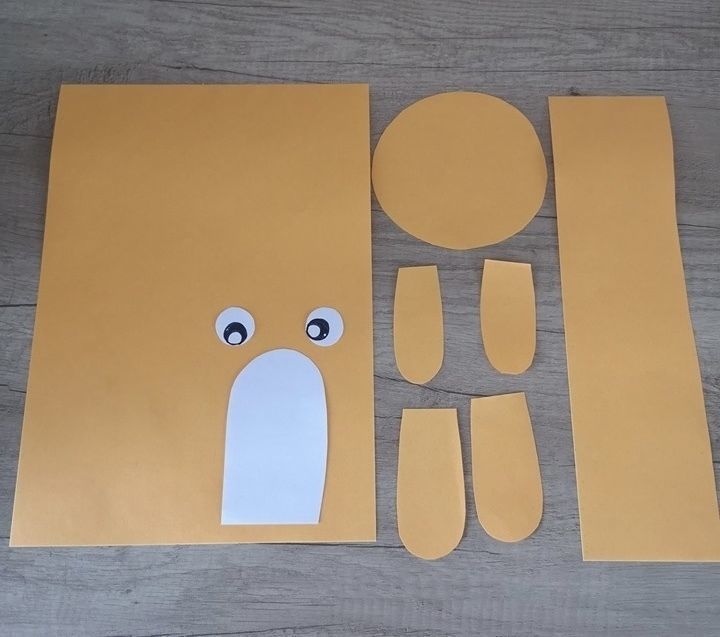 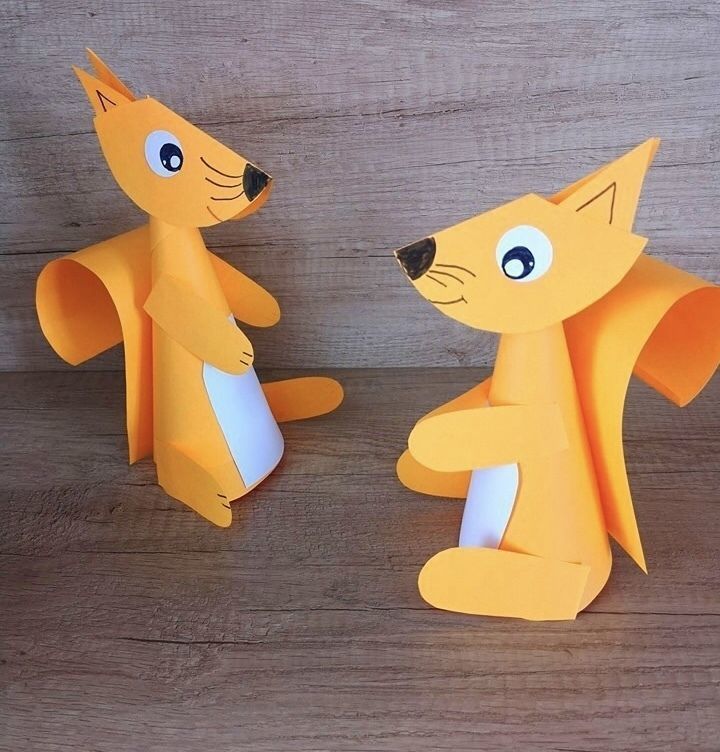 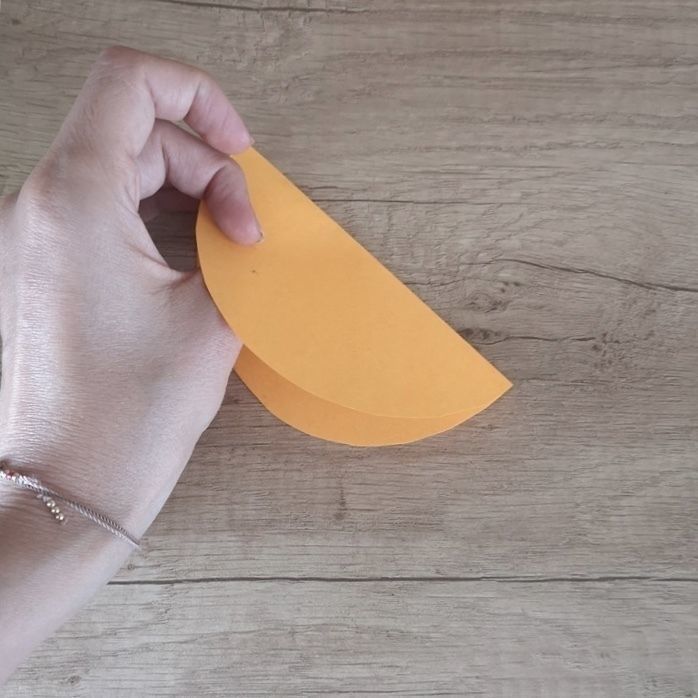 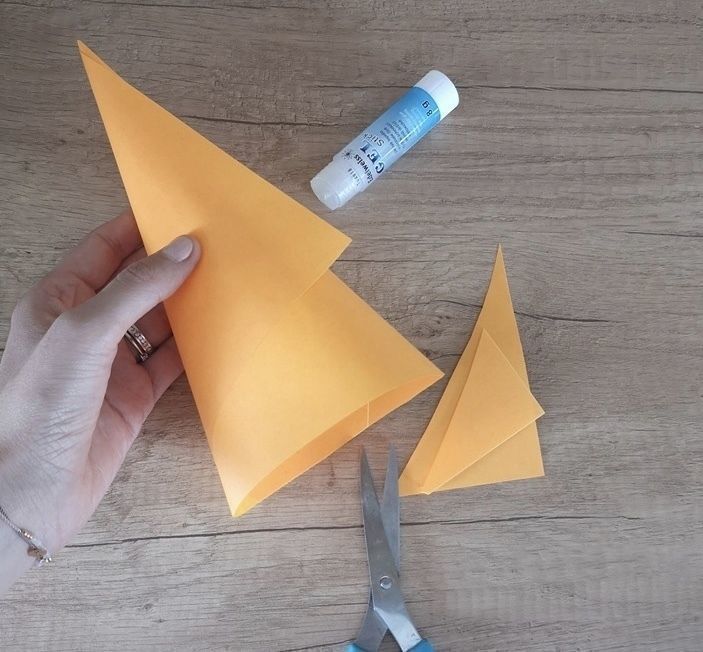 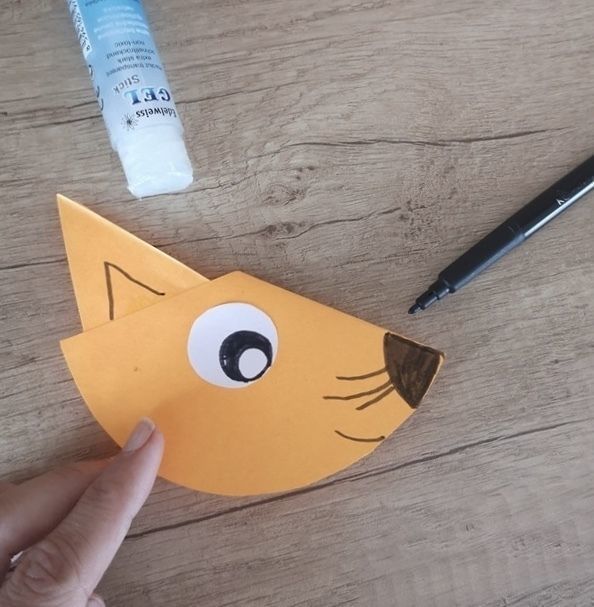 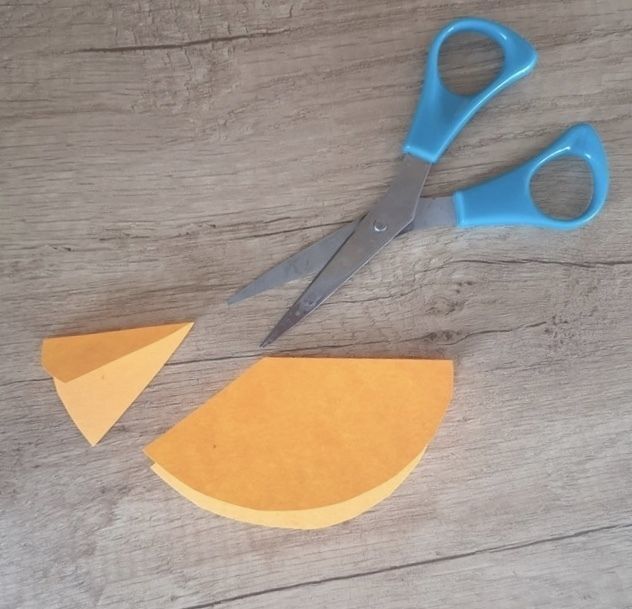 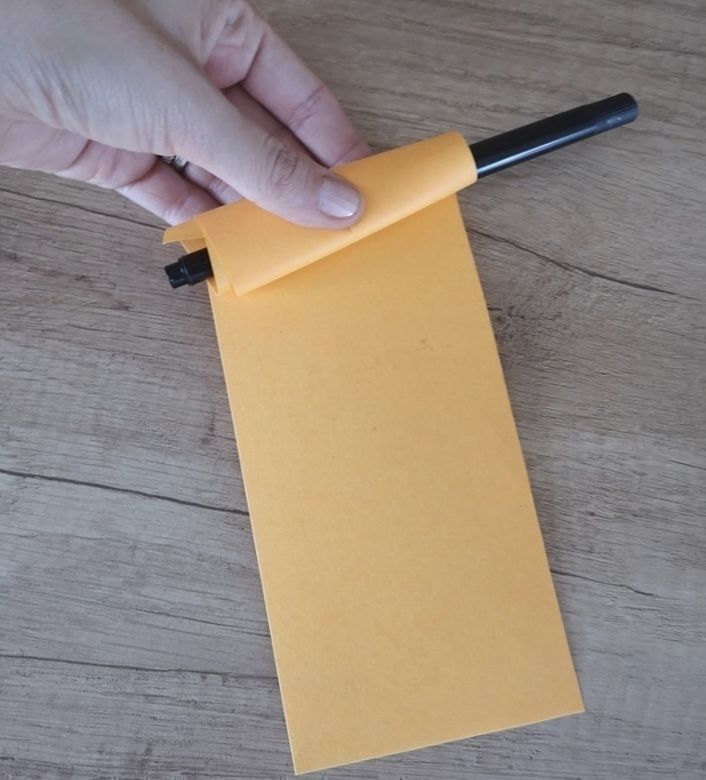 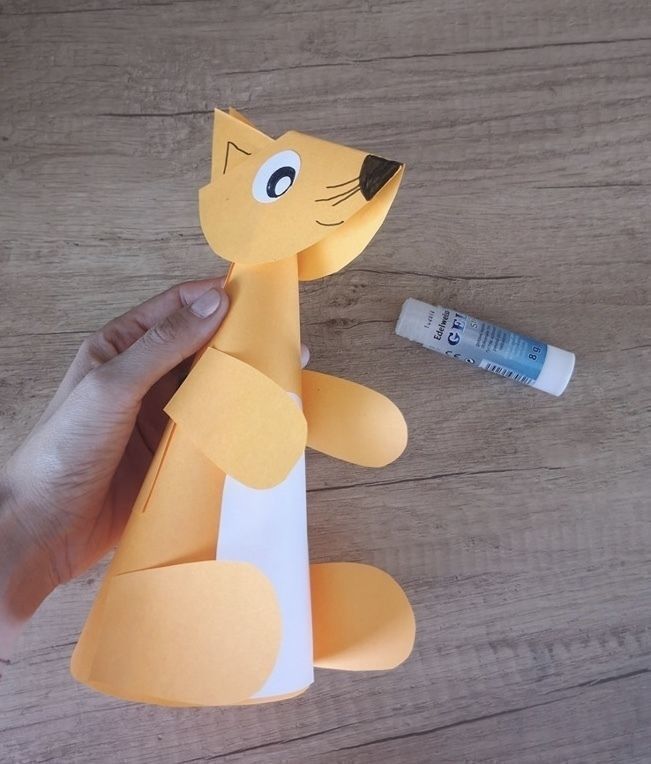 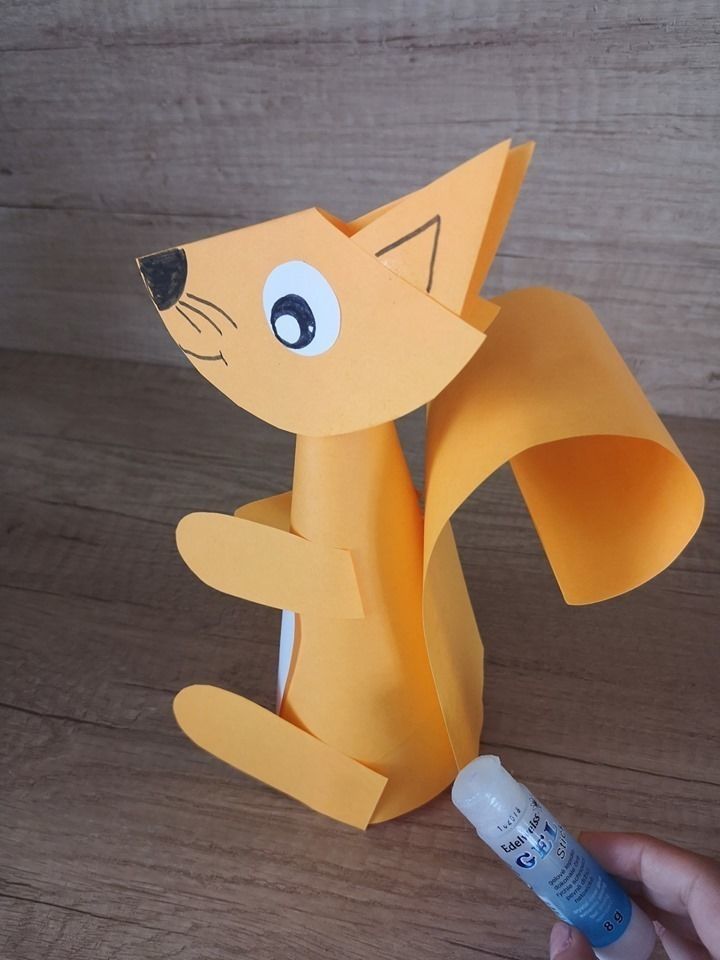       Спасибо!